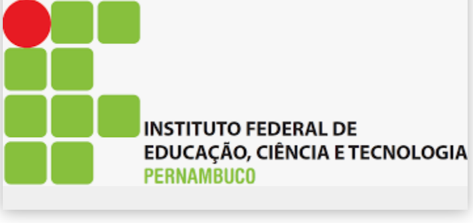 Curso Básico Inglês para mulheresCandidatas selecionadas:NomeEmailCPFTelefoneMaria Cecilia Noronha Telles de Souzamcnts@discente.ifpe.edu.br1360773746081986286556Beatriz Mirelle da Silva Ferreirabmsf@discente.ifpe.edu.br094.127.184-6281984509289Márcia Mirelle Rodrigues Da Silvamirellerodrigues2018@gmail.com057.358.484-298199413-2158Raiza Pereira raizaclecia@gmail.com1294410946481 987717352Darkiane Naiara Batista da Rochadarkiane36gmail.com1169053246781993982451Dinameri Anunciada da Silvadinameri@hotmail.com0637420640181999869635Gemima Maria Ferreira da Silvagemimamariasilva2009@hotmail.com024.150.934-3281992680095Sabrina Dantas Cavalcantisabrinadantasadv@gmail.com0099747243081998051720Kamila Cândido Laporte Ambrosiokamila.laporte@gmail.com10349306486(81) 99689-5425Laís Rayssa Cândido Berto de Oliveiralaisrayssa379@gmail.com116.339.044-58973322217Yasmin Vitoria Gomes de Santana Yvgs@discente.ifpe.edu.br7114112548081992854782Simone Maria Ribeiro Almeidasimoneriber519@gmail.com111.646.994-40(87)99113-1110Amanda Ribeiro Barros da Silvaamandaribeirobds@gmail.com1225416841081986397931Mariama Mota Araújomariama_araujo@hotmail.com071420224-00(81) 9 8709-0174Flávia Regina Ferreira da Silvaflaviareginaf07@gmail.com065464354708198812-9746Alexsandra Fabíola Avelino de Limaafabiola324@gmail.com7087090844881996818697Isabella Victoria dos santos e silva Isabellas.psidasein@gmail.com 1196397040381984456898Pâmella da Silva Diaspamella.diass@outlook.com121.299.354-35 81997703907Maria Cecília Noronha Telles de Souzamcnts@discente.ifpe.edu.br1360773746081986286556Roseane Cristina Cândido Laporte Ambrosio roseambrosio90@gmail.com82389659420(81) 99644-3601Sadhya Suelensadhyafantastik789@gmail.com6095942535799984633564Beatriz Mirelle da Silva Ferreirabmsf@discente.ifpe.edu.br0941271846281984509289Joanna Aline Aguiar de Oliveirajoanna15oliveira@hotmail.com117478774098199722-0661MARIA ANDRESSASILVA DOS SANTOSmass6@ifal.aluno.edu.br1395548242182 99608-2322Sarah Daniele da Silvasarahdaniele0@gmail.com705.691.174-96(81) 988640371Suzanne Gabrielly Costa de Melosuzygaby.pedag2021@gmail.com050.036.315-3787996798480Italla kelly Gomes da Silva itallakelly@outlook.com1335566046681988175842Ângela Rossana Costa da Silvaangelarossanaf@gmail.com0672441144081983206065Vanessa Dias Alves da Silvavdas@discente.ifpe.edu.br113.879.494-5481996550749Luana Stephane Carvalho Silva lstephanecarvalho@gmail.com1274308640881994175443Brendha Emanuelle Carvalho e Silva Brendhaec2@gmail.com1274312647781994350825Camila Silva Castrocamilacastro_015@hotmail.com4407552689516993065074Edna maria da silvaEdnasilva1217@gmail.com032.946.154-00(81) 993256903Cassiane Costa Gomes de Abreuiamcassiane@gmail.com1573021075222988336009Savanah Viana Sant'Ana Mendes savanahmendes@gmail.com 128.034.697-3122 99739-5828Andressa Rodrigues Martinsmraandressa@gmail.com056.547.745-57(77) 99962-8820Raquel Sanchesraquel.sanches.amaro@gmail.com1448775973022992224725Anna Paula Ferreira Costaannapaulaferreiracosta1907@gmail.com1355609976422999102604Dhially Mansur Santos Silvadhiallylovatelli@gmail.com08323051461(83)999998364